Academy of Play and Child Psychotherapy Application Form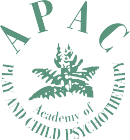 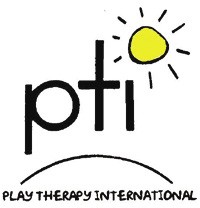 Course TypePersonal DetailsShow your photo in the online registerPrevious Education/TrainingWhat is your highest Level of qualification?Please provide relevant details belowOther educationExperience & Employment HistoryStart with your latest employer and list the work you have done previously in chronological order. Please detail any gaps in employment as fully as possible. If you have never been employed or have been unemployed for some time please give details of other experience or training. Please also provide details of any unpaid or voluntary work.Reasons for AttendingEthnic Origin:APAC welcomes diversity in the people we provide a service to and in our workforce. Diversity is not just seen as something to aim for but as something to be valued and an asset in delivering services to different people. In the provider support manual, the codes below are different.Please provide details of any existing health conditions and current medication that we should be aware of (e.g. diabetes, epilepsy, asthma) Medical confirmation may be requiredPlease indicate any dietary requirements you have below by marking the appropriate box(es):DisabilityDetails of other disabilities if you chose ‘96 A Disability Not Listed Above’Emergency Contact DetailsData Protection and PrivacyYour consent is required for the Academy of Play and Child Psychotherapy (APAC) to collect and process your name, address and other personal data in order to:Admit you to the Course and send any communications regarding your membershipRegister you with Leeds Beckett University if applicable.Communicate with yourself, your clinical supervisor and your placement organisationAssess your progress on your course(s)Mark your assignmentsEnable your Course Director and other staff to support youEvaluate the quality of our training and prepare annual monitoring reports (your identity will not be revealed in these)Send you transcripts relating to your academic and clinical awardsLiaise with The British Council for Therapeutic Interventions with Children and the Professional Standards Authority in matters concerning complaintsYour data will be stored in accordance with the Data Protection Act 2018 and the implementation of the General Data Protection Regulation: GDPR. Your information will not be disclosed to any other organisation or person without your permission except where required for legal or emergency purposes. Your Course Director and teaching staff are also personally responsible for the security of your data on the training site and elsewhere. Your data will be kept by APAC for a period of 6 years after the completion of your course.Please answer the following questions if you are applying for Postgraduate Diploma in Play Therapy / Postgraduate Diploma in Play Therapy (Summer School 15-day course) ONLYDeclaration of undertakingI agree to sign this application form to signify that:ReferencesAPAC terms and conditions can be found at: apac.org.uk/terms-and-conditions/ please consult your CE of your country for any additional local terms and conditions.One Day Introduction to Play TherapyPlease provide a photo of yourself for your membership card as per our guidelines: apac.org.uk/membership-card-photo-requirementsn.b. This is NOT required for One Day Introduction to Play Therapy CoursesPostgraduate Certificate in Therapeutic Play SkillsPlease provide a photo of yourself for your membership card as per our guidelines: apac.org.uk/membership-card-photo-requirementsn.b. This is NOT required for One Day Introduction to Play Therapy CoursesPostgraduate Diploma in Play TherapyPlease provide a photo of yourself for your membership card as per our guidelines: apac.org.uk/membership-card-photo-requirementsn.b. This is NOT required for One Day Introduction to Play Therapy CoursesOther – Please specifyCourse VenueCourse starting dateMr/Mrs/Mx/OtherGender IdentityFirst nameLast namePrivate AddressCity / TownCounty / DistrictPost / Zip CodeCountryHome Phone No.Work Phone No.Mobile Phone No.Personal EmailPlease inform the Office immediately should you change the address.Please inform the Office immediately should you change the address.Date of BirthCountry of BirthPlease confirm if you are also happy for your photo to show in the online Register.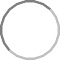 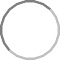 YesNoHUKUK first degree with honoursHZZNon-UK first degreeJ10Foundation degreeJ20Diploma of Higher Education (DipHE)JUKUK ordinary (non-honours) first degreeM71Postgraduate Certificate in Education or Professional Graduate Diploma in EducationMUKMasters obtained in the UKMZZNon-UK master’s degreeStart DateAward (e.g. BA, BSc etc)SubjectGradeDates of CourseTraining OrganisationCourse NameQualification ObtainedFrom (m/y)To (m/y)Name of employer and nature of businessName of employer and nature of businessPosition held / duties and responsibilitiesPosition held / duties and responsibilitiesFrom (m/y)To (m/y)Name of employer and nature of businessName of employer and nature of businessPosition held / duties and responsibilitiesPosition held / duties and responsibilitiesFrom (m/y)To (m/y)Name of employer and nature of businessName of employer and nature of businessPosition held / duties and responsibilitiesPosition held / duties and responsibilitiesFrom (m/y)To (m/y)Name of employer and nature of businessName of employer and nature of businessPosition held / duties and responsibilitiesPosition held / duties and responsibilities31 White - English, Welsh, Scottish, Northern Irish or British32 White – Irish33 White - Gypsy or Irish Traveller34 White - Any other White background35 Mixed or Multiple ethnic groups - White andBlack Caribbean36 Mixed or Multiple ethnic groups - White andBlack African37 Mixed or Multiple ethnic groups - White andAsian38 Mixed or Multiple ethnic groups - Any otherMixed or Multiple ethnic background39 Asian or Asian British – Indian40 Asian or Asian British – Pakistani41 Asian or Asian British – Bangladeshi42 Asian or Asian British – Chinese43 Asian or Asian British - Any other Asianbackground44 Black, African, Caribbean or Black British –African45 Black, African, Caribbean or Black British –Caribbean46 Black, African, Caribbean or Black British - Anyother Black, African or Caribbean background47 Other ethnic group – Arab98 Other ethnic group - Any other ethnic group99 Not providedVegetarianVeganGluten FreeDairy FreeAllergyPlease Provide Further DetailsOtherPlease Provide Further DetailsDo you consider yourself to have a disability according to the terms given in the Equality Act 2010? Please indicate any disabilities you have below by marking the appropriate box(es):Do you consider yourself to have a disability according to the terms given in the Equality Act 2010? Please indicate any disabilities you have below by marking the appropriate box(es):Do you consider yourself to have a disability according to the terms given in the Equality Act 2010? Please indicate any disabilities you have below by marking the appropriate box(es):Do you consider yourself to have a disability according to the terms given in the Equality Act 2010? Please indicate any disabilities you have below by marking the appropriate box(es):98 Prefer not to say99 No Known Disability51 Dyslexia2 Blind/Partially Sighted3 Deaf/Hearing Impairment4 Wheelchair User/Mobility Issues5 Personal Care Support55 Mental Health Difficulties10 Autistic Spectrum Disorder8 Multiple Disabilities96 A Disability Not Listed AboveContact No:Email:Please confirm all statements below:Please confirm all statements below:I understand that APAC’s administration of applications is registered under the Data Protection Act and that personal information which I have declared will be stored electronically and may be verified against other information which I have passed on to other public bodies.I understand that APAC’s administration of applications is registered under the Data Protection Act and that personal information which I have declared will be stored electronically and may be verified against other information which I have passed on to other public bodies.I consent to APAC using anonymous data for research purposes into the efficacy of the play therapy profession.I consent to APAC sharing my application details with their programme partners (Leeds Beckett University if applicable) and for them to use these for programme eligibility and registration purposes for the duration of the course.I consent to APAC sharing my application details with their programme partners (Leeds Beckett University if applicable) and for them to use these for programme eligibility and registration purposes for the duration of the course.I have read and understand the privacy policy found here:apac.org.uk/wp-content/uploads/2021/10/APAC-Privacy-Notice.pdfHow many clinical hours have you completed up until now?The current requirement is 50 hours, which will be reviewed in January 2022 when it will go up to 75 clinical hours before the course commences.The current requirement is 50 hours, which will be reviewed in January 2022 when it will go up to 75 clinical hours before the course commences.Have you submitted your academic work to your Course Director prior to applying?Have you submitted your academic work to your Course Director prior to applying?Have you submitted your academic work to your Course Director prior to applying?YesNoIf you answered Yes, please specify their name and the hand in date.If you answered Yes, please specify their name and the hand in date.If you answered Yes, please specify their name and the hand in date.If you answered Yes, please specify their name and the hand in date.If you answered Yes, please specify their name and the hand in date.If you answered Yes, please specify their name and the hand in date.If you answered Yes, please specify their name and the hand in date.Course DirectorHand in DateIf you answered No, please explain why.If you answered No, please explain why.If you answered No, please explain why.If you answered No, please explain why.If you answered No, please explain why.If you answered No, please explain why.If you answered No, please explain why.I certify that the foregoing information is correct, and I understand that any false or misleading statement made on this form, or failure to disclose information relevant to this application may result in my application being rejected/registration being terminated and/or may lead to legal proceedings.I certify that the foregoing information is correct, and I understand that any false or misleading statement made on this form, or failure to disclose information relevant to this application may result in my application being rejected/registration being terminated and/or may lead to legal proceedings.I agree to supply any information that I am asked for, in relation to this application. I understand that thisinformation will be treated in confidence.I have read and understand the privacy policy found here:apac.org.uk/wp-content/uploads/2021/10/APAC-Privacy-Notice.pdfI have read and understand the Data Protection and Privacy clause above.Declaration of undertaking clause above.I certify that the information given by me is true and correct by electronic signature (whatever form the electronic signature takes) and that this method of signature is as conclusive of my intention to be bound by this contract as if signed by my manuscript signature.I certify that the information given by me is true and correct by electronic signature (whatever form the electronic signature takes) and that this method of signature is as conclusive of my intention to be bound by this contract as if signed by my manuscript signature.One Day Introduction to Play TherapyNot required.Postgraduate Certificate in Therapeutic Play Skills / Postgraduate Certificate in Therapeutic Play Skills (Summer School 15-day course)One of the referees should be your line manager or current employer or equivalent and the other one a character reference.Postgraduate Diploma in Play Therapy / Postgraduate Diploma in Play Therapy (Summer School 15-day course) / MA in Practice Based Play TherapyOne of the referees should be your clinical supervisor of your play therapy practice and the other your course director.PQ Certificate in Clinical Supervision / Clinical Supervisor Follow Up Day / Clinical Supervisor Top Up Day / PQ Introduction to Filial Play Coaching / PQ Certificate in Filial Play Coaching / Filial Play Coaching Follow Up Day / PQ Certificate in Counselling Children and Young People / Advanced Diploma in Counselling Children and Young People/ Counselling Children and Young People Follow Up DayOne reference must be from your current supervisor and the other one from your current line manager / employer.Referee’s Full NameReferee’s Email AddressHow do they know you?